                                                     ANΑΚΟΙΝΟΠΟΙΗΣΗΠΡΟΚΗΡΥΞΗ εκδήλωσης ενδιαφέροντος υποβολής προσφοράςγια τριήμερη εκπαιδευτική εκδρομή στην Αθήνα (27/2 έως 1/3)Α. ΣΤΟΙΧΕΙΑ ΕΚΔΡΟΜΗΣ ΤΟΠΟΣ ΜΕΤΑΚΙΝΗΣΗΣ: Κασσανδρεία–Αθήνα -ΚασσανδρείαΗΜΕΡΟΜΗΝΙΑ ΑΝΑΧΩΡΗΣΗΣ:27/02/2015                                         ΩΡΑ ΑΝΑΧΩΡΗΣΗΣ: 6:00 πμΗΜΕΡΟΜΗΝΙΑ ΕΠΙΣΤΡΟΦΗΣ: 1/03/2015                                           ΩΡΑ ΕΠΙΣΤΡΟΦΗΣ: 10:00 μμΑΡΙΘΜΟΣ ΣΥΜΜΕΤΕΧΟΝΤΩΝ ΜΑΘΗΤΩΝ: 20                                        ΤΑΞΗ: ΣΤ’ ΔΗΜΟΤΙΚΟΥΑΡΙΘΜΟΣ ΣΥΜΜΕΤΕΧΟΝΤΩΝ ΣΥΝΟΔΩΝ ΕΚΠΑΙΔΕΥΤΙΚΩΝ: 4ΑΡΙΘΜΟΣ ΣΥΜΜΕΤΕΧΟΝΤΩΝ ΓΟΝΕΩΝ- ΚΗΔΕΜΟΝΩΝ :21Απαιτήσεις ΠροσφοράςΗ προσφορά θα πρέπει οπωσδήποτε να περιέχει τα παρακάτω στοιχεία:Σαφής αναφορά του μεταφορικού μέσου και πρόσθετες προδιαγραφές .Αναφορά στην προσφορά κατηγορίας του καταλύματος. Τα ξενοδοχεία για τα οποία θα δοθεί η προσφορά θα πρέπει να είναι στο χώρο της Ακρόπολης και να είναι 3 και 4 αστέρων.Λοιπές υπηρεσίες που παρέχονται (ξενάγηση χώρων κλπ)Υποχρεωτική ασφάλιση ευθύνης διοργανωτή.Αναφορά της τελικής συνολικής τιμής της μετακίνησης αλλά και του κόστους ανά   άτομο συμπεριλαμβανομένου του Φ.Π.Α.Ο οδηγός και το λεωφορείο θα πρέπει να πληρούν όλους τους κανόνες ασφαλείας που προβλέπονται από την κείμενη νομοθεσία.Κάθε ταξιδιωτικό γραφείο απαραίτητα θα πρέπει να καταθέσει υπεύθυνη δήλωση ότι διαθέτει ειδικό σήμα λειτουργίας, το οποίο βρίσκεται σε ισχύ.Το επιλεγμένο ταξιδιωτικό γραφείο θα υπογράψει ιδιωτικό συμφωνητικό με το σχολείο, στο οποίο θα αναφέρεται ρητά και η ασφάλεια αστικής επαγγελματικής ευθύνης.Οι ενδιαφερόμενοι μπορούν να καταθέσουν τις προσφορές τους σε σφραγισμένο φάκελο στο γραφείο της Δ/νσης του σχολείου  το  αργότερο  μέχρι την Παρασκευή  13/02/2014 και ώρα 12:00 μ.μ στο γραφείο του Διευθυντή του σχολείου και όχι με ΦΑΧ	Ο Διευθυντής	της Σχολικής Μονάδας                                                                                                           Καπετσώνης Κων/νος	_____________________________________________________________________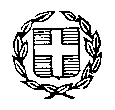    ΕΛΛΗΝΙΚΗ ΔΗΜΟΚΡΑΤΙΑ  ΥΠΟΥΡΓΕΙΟ ΠΑΙΔΕΙΑΣ & ΘΡΗΣΚΕΥΜΑΤΩΝ   ΠΕΡΙΦΕΡΕΙΑΚΗ ΔΙΕΥΘΥΝΣΗ Π.Ε.&Δ.Ε. Κ.                           ΜΑΚΕΔΟΝΙΑΣ      ΔΙΕΥΘΥΝΣΗ Π.Ε. Ν. ΧΑΛΚΙΔΙΚΗΣ   1Ο 8/Θ ΔΗΜ.ΣΧΟΛΕΙΟ  ΚΑΣΣΑΝΔΡΕΙΑΣ    Ταχ. Διεύθυνση :Κασσάνδρεια    Ταχ. Κώδικας :63077    Πληροφορίες :Καπετσώνης Κων/νος    Τηλέφωνο :2374023998    Ε-mail : 1dimkass@sch.gr     http://blogs.sch.gr/1dimkass/             ΚΑΣΣΑΝΔΡΕΙΑ   10-2-2015                               Αρ. πρωτ.17
                          ΚΑΣΣΑΝΔΡΕΙΑ   10-2-2015                               Αρ. πρωτ.17
                ΕΛΛΗΝΙΚΗ ΔΗΜΟΚΡΑΤΙΑ  ΥΠΟΥΡΓΕΙΟ ΠΑΙΔΕΙΑΣ & ΘΡΗΣΚΕΥΜΑΤΩΝ   ΠΕΡΙΦΕΡΕΙΑΚΗ ΔΙΕΥΘΥΝΣΗ Π.Ε.&Δ.Ε. Κ.                           ΜΑΚΕΔΟΝΙΑΣ      ΔΙΕΥΘΥΝΣΗ Π.Ε. Ν. ΧΑΛΚΙΔΙΚΗΣ   1Ο 8/Θ ΔΗΜ.ΣΧΟΛΕΙΟ  ΚΑΣΣΑΝΔΡΕΙΑΣ    Ταχ. Διεύθυνση :Κασσάνδρεια    Ταχ. Κώδικας :63077    Πληροφορίες :Καπετσώνης Κων/νος    Τηλέφωνο :2374023998    Ε-mail : 1dimkass@sch.gr     http://blogs.sch.gr/1dimkass/                  ΠΡΟΣ  Tουριστικά πρακτορεία         ΚΑΣΣΑΝΔΡΕΙΑ 63077          ΚΟΙΝΟΠΟΙΗΣΗ